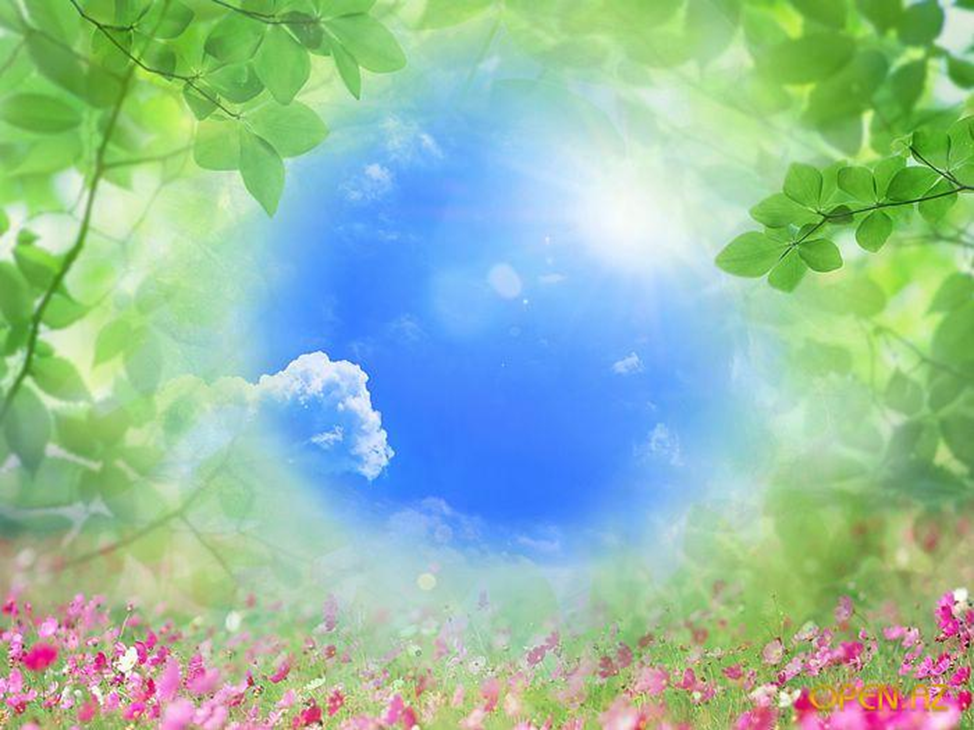 МБДОУ детский сад №1 «Берёзка»Экологический проект«Мир цветов»(для детей среднего возраста)      Проект разработалаВоспитатель :Миханошина Г.В.Заринск 2014Содержание:1.Тип проекта2.Участники3.Планируемые результаты4.Паспорт проекта5.Библиографический список6.Приложение №1. Фоторепортаж 7.Приложение №2. Работы детей8.Дидактические игры9.Пальчиковые игры.10.Загадки11.Стихи.12.Стихи и загадки о полевых цветахПроект: «Мир цветов.»Проект осуществлялся в МБДОУ д/с №1 «Березка» г.Заринска, Алтайского края.Девиз проекта: «Ценно всегда то ,во что вложен собственный трудТип проекта:Краткосрочный;Внутри средней группы №1 (4-5); Детско-взрослый.Направления проекта:Эколого-эстетическое и трудовое воспитаниеУчастники проекта:Дети и родители группы №4 «Солнышко»Воспитатель группы: Миханошина Г.В.Планируемые результаты :Эстетичность оформления участка и клумб;Приобретение детьми : новых знаний о разновидностях цветов;Навыков бережного отношения к окружающему миру.Формирование эстетического восприятия детей, развитие воображения, творчества;Паспорт проектаЭтапы реализации  проекта:Подготовительный этап:1.Выявление проблемы.2.Составление плана Основной этап.1. Беседа «Какие бывают цветы»2.Наблюдение за одуванчиками.3.Трудовая деятельность.(посадка и поливка клумб)4.Продуктивная деятельность(аппликация «волшебные цветы»,лепка ,рисование «Мир цветов»,оригами «Тюльпан»)5.Чтение стихов о цветах.6.Словесные,пальчиковые,подвижные игры.7Раскрашивание цветов в раскрасках.Заключительный этап:1.Высадка на клумбы рассады цветов.2.Оформление детских работ совместно с родителями.Реализация проектаТрудовая деятельность:-Посадка рассады цветов;-Поливка клумб с многолетниками.Дидактические игры:«Цветочные название»;«Кто быстрее соберёт цветок»;« Назови какого цвета»;«Четвёртый лишний»;« Найди такой же по цвету»ПриложениеДидактические игрыСобери букетЦель: углубить навыки детей подбирать сочетание цветов.Игровое задание: составить букетПравила игры: подобрать лепестки: сначала по цвету, далее по цвету и форме.Материал: цветы из однотонной бумаги семи основных цветов, укреплённые на палочках для коктейля. Зелёная панель или картонный планшет с отверстиями для закрепления цветов. Лепестки семи основных цветов и разной формы (размеры лепестков такие, чтобы ребёнок мог свободно держать их пальцами). Вазочка для цветов. Радуга их бумаги.Ход игры.Вопрос: с чем можно сравнить луг? Можно помочь им загадкой: «Яркое коромысло над рекой повисло» (радуга).На столах перед детьми лежат подносы с разноцветными лепестками разной формы. Дети выбирают понравившиеся лепестки, называют их цвет и находят цветок такого же цвета. Из правильно найденных цветов составляют букет, который ставят в вазу. Каждый ребёнок называет цвет своего цветка в букете.Вариант. Задание усложняется: надо найти цветок, соответствующий выбранным лепесткам и по цвету, и по форме.Вариант. Дети подбирают понравившиеся им лепестки одного цвета, объединяются в группы по цвету лепестков и выкладывают на столе цветок, но сложенный цветок считается распустившимся. Тот, кто справился с заданием, может составлять букет.Вариант. Из сложных цветов дети самостоятельно составляют три букета: весенний, летний, осенний.«Найди, что опишу», «Отгадай, что за растение».Дидактическая задача: Формировать умение находить растение по перечисленным признакам.Игровое действие. Поиск предмета по загадке-описанию.Правило. Показывать растение можно только рассказа воспитателя по его просьбе.«Загадай, мы отгадаем».Дидактическая задача: Развивать умение описывать растение и находить его по описанию.Игровое действие. Загадывание и отгадывание загадок о растениях.Правило. Описывать растение, нужно не называя его.«Собери цветок».Дидактическая задача: Развивать логическое мышление; закреплять знание комнатных, садовых, полевых, лесных цветовИгровое действие. Соревнование кто быстрее найдет растение.Правило. Собирать можно только после сигнала воспитателя.«Что изменилось?».Дидактическая задача: Найти растение по сходству.Игровое действие. Поиск похожего растения.Правило. Показывать узнанное растение можно только по сигналу воспитателя, выслушав его описание.«Найди такой же».Дидактическая задача: Дети находят растение по сходству.Игровое действие. Дети находят изменения в расположении растений.Правило. Показывать узнанное растение можно только по сигналу воспитателя.«Найди цветок по названию».Дидактическая задача: Найти растение по слову-названию.Игровое действие Поиски названного растения.Правило. Смотреть, куда прячут растение, нельзя.«Чего не стало?»Дидактическая задача: Назвать цветок по памяти (без зрительного контроля).Игровое действие: Отгадать, какого цветка не стало.Правило. Смотреть, куда убирают цветок, нельзя.«Опишите, я отгадаю».Дидактическая задача: Найти растение по описанию взрослого или ребенка.Игровое действие Угадывание растений по загадке-описанию.Правило. Описывать растение, нужно не называя его.«Продайте то, что назову».Дидактическая задача: Найти растение по названию.Игровое действие Выполнение ролей покупателя и продавца.Правило. Покупатель должен назвать растение, но не показывать его. Продавец находит растение по названию.«Вылечи человека».Дидактическая задача. Развивать познавательные способности на основе сформированных представлений о лекарственных растениях.Игровое действие. Каждый участник должен «вылечить» одного человека, правильно рассказав, какое лекарственное растение использовал и каким способом.Правило. Выбрать растение и объяснить, как можно его применить и что лечить.«Украсим комнату».Дидактическая задача. На основе представлений о необходимых условиях существования различных комнатных растений развивать экологическое мышление и творческие способности детей.Игровое действие. Каждый участник должен выбрать комнатное растение и правильно поместить его в комнате.Правило. Расположить комнатные растения с учетом необходимых для каждого условий существования.Домино «ЦВЕТЫ».Дидактическая задача. Развивать мыслительные операции (сравнении, обобщения) на основе представлений детей об охраняемых законом России растениях.Игровое действие. Каждый участник должен выбирать карточки с изображением растений занесенных в Красную книгу.Правило. Участвуют 4 ребенка; каждый участник берет по 6 карточек. Выигравшим считается тот, кто первым положит все свои карточки.«Собери букет».Дидактическая задача. Научить подбирать сочетания цветов; закрепить знание основных цветов спектра; развивать аналитико-синтетическое мышление; закреплять представление об особенностях внешнего вида и знание названий цветов.Игровое действие. Каждый участник должен собрать букет из цветов определенного цвета и оттенка.Правило. Каждый участник должен собрать букет из определенного количества цветов (5-7 штук)Пальчиковые игры      Цель. Развивать мелкую моторику пальцев рук, чувство ритма.Педагог говорит о том, что кисти рук детей превратились в цветы-одуванчики. Лепестки закрыты, плотно сомкнуты.«Цветок»Утром рано он закрыт(Кисти рук находятся в исх. положении).Но к полудню ближеРаскрывает лепестки(Ладони отходят друг от друга, подушечки больших пальцев прижаты к концам указательных, кисти рук напоминают полураскрытый бутон).Красоту их вижу.(Кисти рук у запястья соединены, пальцы плавно расходятся в разные стороны, напоминая раскрывшийся цветок).К вечеру цветок опятьЗакрывает венчик.(Пальцы сомкнуты – нераскрывшийся цветок).И теперь он будет спатьДо утра, как птенчик.(Кисти рук кладут под щеку – имитация сна). «Наши алые цветы»Наши алые цветы распускают лепестки(Медленно разгибать пальцы из кулачков).Ветерок чуть дышит,Лепестки колышет(Покачивание кистями рук вправо-влево.)Наши алые цветы закрывают лепестки.Головой качают, тихо засыпают.(Медленное сжимание пальцев в кулачки. Покачивание кулачков вперед-назад). «Мак»На пригорке вырос мак,Он склонил головку так.(Кисти рук у запястья соединены, пальцы плавно расходятся в разные стороны, напоминая раскрывшийся цветок).Ветер тихо мак качает,Ему песню напевает.(Покачивание кулачков вперед-назад).  «Растения»Много всяких растений повсюду:Возле речки, на пруду, на поляне и в саду.(Пальцы сжаты в кулак, плотно прижаты друг к другу).Утром весенним раскрывают они лепестки.Всем лепесткам красоту и питанье(Медленно поднимаются вверх до высоты большого пальца – прорастает растение).Дружно дают под землей корешки.(Тыльные стороны ладоней соединены, пальцы опущены вниз – корень растения).Физминутка«Солнышко».Утром солнышко встаёт.(Поднимают руки через стороны вверх).Тёплый лучик детям шлёт.(Опускают руки.)Мы проснулись, мы умылись(Имитируют умывание.)И за солнышком – вперёд.(Маршируют на месте.)Здравствуй, солнышко, привет!(Машут руками.)Без тебя нам жизни нет.(Кланяются, разводя руки в стороны.)Землю солнышко пригрело,(Приседают.)Птичка радостно запела,(Встают, поднимают руки вверх.)Зацвели вокруг цветы(Разводят руки в стороны.)Небывалой красоты.(Кланяются.)ЗАГАДКИ.ТюльпанОн стоит на длинной ножкеУ него широкий листА цветок такой красивыйЯрким пламенем горит….ТюльпанЧудесный гость далёкого Ирана,Любимец опалённых солнцем странВ садах Хафиза огненный тюльпанРаскрыл, как чашу, венчик свой багровый.АстраЭтот цветок, ведь каждый узнает,В саду и на даче он вырастает.Нежный цветочек, лохматый немножко,Листиков много на худенькой ножке.Осенью в школу ребята идут,Учителю букет их в подарок несут.Гвоздика
Что за название? Я не пойму!
Как так назвали цветок! Почему?
Сам он мохнатый, стройная ножка,
Только вот запах острый немножко.
Видно за запах его так назвали,
Чтоб среди всех, его сразу узнали.

Гладиолус
Чаша королевская раскрыта
В собранных волнами лепестках.
Стебель жёсткий вытянулся с силой
К лёгким и прозрачным облакам.

Тянется с бутонами тугими, -
В каждом тельце спит большой цветок,
Окаймлённый световой стихией, -
Нежный, тонкий, скрученный росток.

И на тонком, как папирус, свитке,
Оттеснённом влажной глубиной,
Вдруг найду тепло твоей улыбки,
Сохранённой в капле медовой...***ГладиолусНа шесте – флаги,Под шестом – шпаги
Лилия 
Цветок поистине коварства и любви, 
он чувственен, красив, изящен, нежен, 
благоухания волшебного безбрежен 
и током растекается в крови. 

У римлян долго краса его была 
как символ непорочности, надежды, 
в нём дух и непокорный, и мятежный, 
но не лишенный женского тепла. 
Застыл оттиск в гербах у королей, 
и ею, помнится, блудниц не раз клеймили, 
но чист по-прежнему букет изящных лилий, 
поскольку грязь греха не липла к ней. 

И если Лилией любимую зовут, 
с ней скучно никогда тебе не будет, 
она собой украсит серость буден, 
ведь это просто праздничный салют!РозаО ней поют поэты всех веков.
Нет в мире ничего нежней и краше,
Чем этот сверток алых лепестков,
Раскрывшийся благоуханной чашей.
Как он прохладен, холоден и чист
Глубокий кубок, полный аромата.
Как дружит с ним простой и скромный лист,
Темно-зеленый, по краям зубчатый...Пион
Пышный куст в саду расцвел,
Привлекая ос и пчел.
Весь в больших цветах махровых -
Белых, розовых, бордовых!ГеоргинНа тебя он глядит свысока - 
Не найдешь горделивей цветка.
Он в осеннем саду властелин,
Это яркий цветной...ГеоргинПословицы и поговорки.. Первый цветок ломает ледок.Весна красна цветами, а осень плодами.Где цветок, там медок.Гуще меду нету, чем с лесного цвета.Цветы, что дети, уход любят.Хорош цветок, да скоро вянет.Аленький цветок бросается в глазок.На хороший цветок летит мотылек.На цвет и пчелки летят.И красивые цветики ядовитыми бывают.СтихиЛандышРодится ландыш в майский день,И лес его хранит;Мне кажется: его задень –Он тихо зазвенит,И этот звон услышат луг,И птицы, и цветы…Давай послушаем, а вдругУслышим – я и ты?Е. СероваОдуванчикОдуванчик серебристый!Как чудесно создан он!Круглый-круглый и пушистый,Солнцем тёплым напоён.На своей высокой ножке,Поднимаясь к синеве,Он растёт и на дорожке,И в ложбине, и в траве.***Если я сорву цветок,Если ты сорвёшь цветок,Если все: и я, и ты,Если все сорвут цветы,Не останется цветовИ не будет красоты.***Я иду тропинкой узкой…Пробираюсь в лес густой;Зеленеющие елиСтелют ветви надо мной.По бокам трава с цветами,Песни птиц звенят кругом;Ручеек журчит в ложбине,Струйки блещут серебром.Я один – и мне не страшно:Кто обидит здесь, когдаСам пришел не обижать я,Отдохнуть пришел сюда!Я не трону птички малойИ цветов не стану рвать,Если жизнь я дать не в силах,Как могу ее отнять?И. Белоусов******Строение цветкаВьется пчелка над цветком,Вьется в пыльце пушистой.На тычинках хоботкомПьет нектар душистый.Вокруг чашечки цветкаМедленно кружитсяИ, трудом утомлена,На лепестки садится.Но работа в путь зовет,Дальше полетела,Вот еще один цветок –В нем не будет дела.Это маленький бутон,Нежный, нераскрытый.-Ж-ж-жаль, не распустился он. –Жужжит пчела сердито.С. Васильева***Ваза с букетомРозы, тюльпаны, пионы и лилииДарят нам радость своей красотой,Везде продаются цветы в изобилии,И люди несут их довольно домой.Букету цветов будут рады родители,С улыбкой в подарок получат друзья.Как весело мама смеялась, вы видели,Когда в майский день подарил цветы я.С. ВасильеваГолоса цветовЯ иду по зеленому лугу,Высыхает на листьях роса,Ветер травы качает упруго,И я слышу цветов голоса.Они шепчут: не рви нас, не надо!Наши гибкие стебли не мни!Мы для глаз и для сердца - отрада,Украшение родимой земли.Берегите первоцветы,Весны первые шаги,Ранним солнцем чуть согретыЭти первенцы весны.******О, первый ландыш! Из-под снегаТы просишь солнечных лучей.Как первый луч весенний ярок!Какие в нем исходят сны!Как ты пленителен, подарокВоспламеняющей весны!А. Фет***ЛандышБелые жемчужины прилепились в рядК стебелечку тонкому – дарят аромат.В мае распускаются и цветут в лесу.Даже книга Красная бережет красу.И лисичка рыжая рядышком пройдет,Белый и душистый цветик не сомнет.В. Мирясова***ФиалкаУ фиалки нежный аромат,И над лесом, может быть, от этогоНежный фиолетовый закат,Ароматный воздух фиолетовый.С. Васильева***ОдуванчикВ камышах гнездятся цапли,Дремлет сонная река,Солнце расплескало каплиНа речные берега.Стали капельки цветами,Озарили все вокруг!В новом желтом сарафанеОдуванчиковый луг!Ярко-желтый одуванчик!Ты зачем сменил кафтанчик?Был красивым, молодым,Стал как дедушка, седым!На пушистой белый мячикБыл похож наш одуванчик.Постоял под ветерком –Стал обычным стебельком.Разлетелись, как снежинки,Парашютики-пушинки.С. ПогорелыйОдуванчик.Одуванчик золотойБыл красивый, молодой.Не боялся ничего,Даже ветра самогоОдуванчик золотойПостарел и стал седой.А как только поседел,Вместе с ветром улетел.З. Александрова***Белая ромашка.В середине – желтый цвет.Возьми меня с собою,Украшу твой букет.Е. Зитта***ВасилекГорюет синий василек во ржи:Со мной не хочет колосок дружить.Гордится он высоким назначением –Душистым хлебом станет и печеньем.Не зазнавайся, колосок,Во ржи простой я сорнячок,А возле дома под любым окномКультурным стать могу цветком.Открою вам я свой секрет сейчас –Могу лекарством быть для вас!***Лиловый колокольчик,Расту в тени леснЯ в просеке сосновойКиваю головой.Е. ЗиттаЗагадкиПод сугробом он растет,Снеговую воду пьет.(Подснежник)***Он мачеха, и матьКак цветочек, этот звать(Мать-и-мачеха)***Прячет цветокСладкий медок.И в названье мед таитьсяУзнаете? (Медуница)***Белый цветок,Кислый цветокВ суп пригодиться,Зовут его…?(Кислица)***В белой шапке стоит дед,Если дунешь – шапки нет!(Одуванчик)***На каком цветке гадаютЛепесточки обрывают?(На ромашке)***Вдоль дороге у межиВ золотистой спелой ржи,Словно синий глазок,Смотрит в небо…(Василек)***Зеленый плотПо реке плывет,На плоту – красавица.Солнцу улыбается.(Кувшинка)***Из желтой точкиВыросли листочки,Белеют по кругу,Касаясь друг друга.Такой цветочекМне нравиться очень!(Ромашка)***Жаркий ветер дунул круто,Что за шарик он растряс?Вся семья на парашютахПролетела мимо нас.(Одуванчик)***В поле у овражкаКрасная кашка.(Клевер)***Появились бубенчики –Белые горошки.Распустились колокольчикиНа зеленой ножке.(Ландыши)***Он стоит в одежке -Как огонь на ножке.Станет без одежкиШариком на ножке.(Мак)***Лекарь вырос у дороги,Он больные лечит ноги.(Подорожник)***Из-под снега вышел друг,И весной запахло вдруг.(Подснежник)***На проталинке в лесуПервым встретил я весну.Я мороза не боюсь,Первым из земли пробьюсь.(Подснежник)***Стоит кудряшка -Белая рубашка,Сердечко золотое.Что это такое?(Ромашка)***Белые фонарикиНа зеленой ножкеЯ весной встретилаНа лесной дорожке.(Подснежник)***Каждый лист мойЛюбит тропкиУ обочины дорог.Но однажды людям добрымРаны вылечить помог.(Подорожник)***Весь в пыли, хоть сил немного,У дороги он торчит,У него согнулись ноги.Неприметен он на вид.(Подорожник)***На верхушке стебелькаСолнышко и облака.(Ромашка)***Белая корзинка,Золотое донце,В ней лежит росинкаИ сверкает солнце.(Ромашка)***Выглянул цветочекВ полутьме лесной.Маленький разведчик,Посланный весной.(Подснежник)***Растет зеленый кустик,Дотронешься – укусит.(Крапива)***Из-под снега расцветает,Раньше всех весну встречает.(Подснежник)***Горел в траве росистойФонарик золотистый,Потом померк, потухИ превратился в пух.(Одуванчик)***Бегаешь берегом рекиИли лесной дорожкой,Везде встретишь ты в путиРастенье…(Подорожник)***На лугах, лесных полянахЦветок полнехонек нектара.Зовут пчелиной кашкой,Соседствует с ромашкой.(Клевер)***Нарядные платьица, желтые брошки,Ни пятнышка нет на красивой одежке,Если, случиться тебе простудиться:Привяжется кашель, поднимется жар –Подвинь к себе кружку, в которой дымитсяСлегка горьковатый, душистый отвар.(Ромашка лекарственная)***Маленькие, нежныеПрямо у водицы.Будто в зной полуденныйПросятся напиться.С синевою неба дружатЭти милые цветы.Я их знаю, знает КсюшаНу, а знаешь ли их ты?(Незабудки)***Это прозвище недаромУ красивого цветка,Капля сочного нектараИ душиста, и сладка.От простуды излечитьсяВам поможет…(Медуница)***Головка на ножкеВ головке горошки.(Мак)***Четыре ярко красныхБлестящих лепесткаИ зернышки в коробочкеУ этого цветка.(Мак)***Держит девочка в рукеОблако на стебельке.(Одуванчик)***Кувшины и блюдцаНе тонут, не бьются.(Кувшинки)***Какой цветочек маленький,Знаем мы с тобойНе беленький, не аленький,А бледно-голубой.У ручейка лесногоВиднеется чуть-чуть,Его названье вспомниИ после не забудь.(Незабудка)*** Литература:1. Герасимов С.О. Редкие комнатные растения. М.: Росагропромиздат, 1990.2. Большая энциклопедия начальной школы, том 2. М.: «ОЛМА-ПРЕСС», 2002.3. Николаева С.Н. Воспитание  экологической культуры в дошкольном детстве. М.: «Просвещение» 2002.4. Цветы на подоконнике. М.: МОЙ МИР, 2004.5. Дошкольное воспитание. №10, 2009.78. Комнатные растения в вашем доме.Энциклопедический справочник. М.: «ОЛМА-ПРЕСС», 2005.Раздел программыО.О. «Познание», «Художественное творчество», «Художественная литература», «Коммуникация»Название проекта«Мир цветов»Тип проектаИнформационно-творческийПроблемаКакие бывают цветыНе сформированность у детей эстетического вкуса, воображения и творческого мышления.Обоснование проблемыВ целом реализация цели проекта направлена на актуализацию задач воспитания художественно-эстетических навыков детей через взаимодействие педагог-ребенок-родитель.ЦельСоздать условия для расширения представлении детей об окружающем мире цветов.ЗадачиУглубить знания детей о цветах и их многообразии;Формировать у детей эстетический вкус, бережное отношение к цветам.Способствовать индивидуальному самовыражению детей в процессе продуктивной творческой деятельности.Развивать у детей творческие способности через художественно-эстетическую деятельность.Образовательные областиСовместная деятельностьПознавательное развитие-Экскурсия: «Цветы вокруг нас»-игра –беседа»Если бы ты был полевым цветком»;-наблюдение за одуванчиками и цветами на клумбе;-настольные игры «Выложи цветок», «Цветочное лото»Речевое развитиеБеседа «Цветы в нашей жизни»-словесные игры(«Хорошо-плохо»  «Букет цветов»))- Какие цветы бываютФизическое развитие Пальчиковые игры:(«Цветы Мак; Наши алые цветы.Подвижные игры:-«Цветы и ветер»-игра в кругу «Назови цветок»Художественно-эстетическое развитиеРисование « Мой любимый цветок»Оригами «Тюльпан»Лепка «Я цветочек посажу»Чтение стихов о цветах (Шорыгин Т,ПришвинМ «Золотой луг»,Сказка « Как поссорились  растения» 